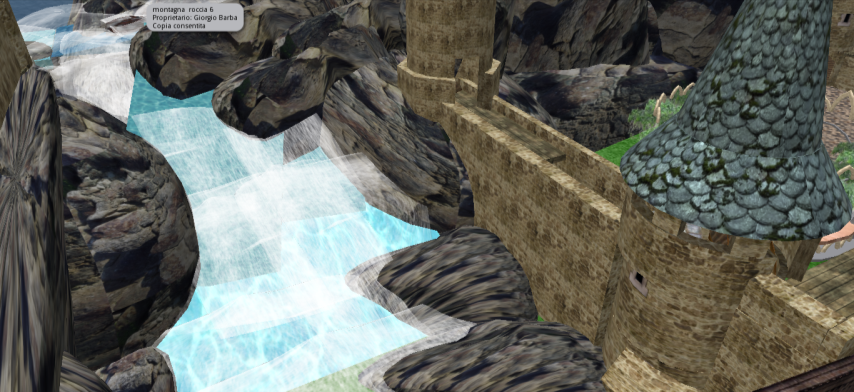 Scena n. 11Il conte e IorScena n. 11Il conte e Ior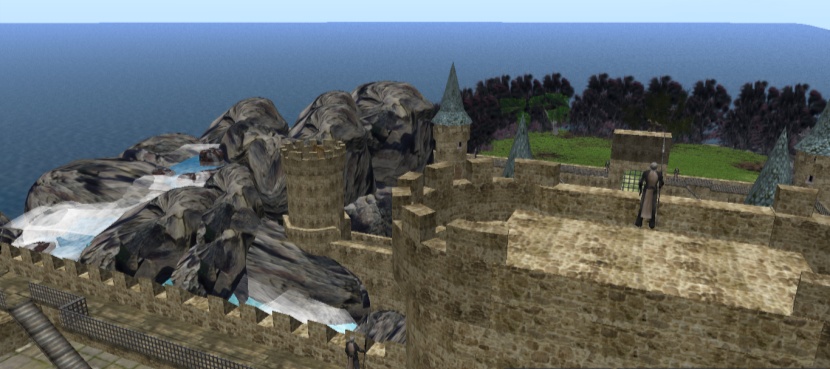 PersonaggiTestoTestoLuogoAzioniAzioniAzioniOggettiGestureAssistenteIorIorSugli spalti, davanti al fiumeConteConteSugli spalti, davanti al fiumeSugli spalti, davanti al fiumeSugli spalti, davanti al fiumeConteHo deciso. Per i tuoi meriti ti nominerò cavaliereHo deciso. Per i tuoi meriti ti nominerò cavaliereHo deciso. Per i tuoi meriti ti nominerò cavaliereindicareIorMa ... mio signore ... Non ne sono degno. Ma ... mio signore ... Non ne sono degno. Ma ... mio signore ... Non ne sono degno. ConteRicordati che il vero cavaliere è quello che si sente tale e si comporta di conseguenza.Non si tratta solo di coraggio o di forza fisica, ma di virtù. E tu hai dimostrato di averne ...Ricordati che il vero cavaliere è quello che si sente tale e si comporta di conseguenza.Non si tratta solo di coraggio o di forza fisica, ma di virtù. E tu hai dimostrato di averne ...Ricordati che il vero cavaliere è quello che si sente tale e si comporta di conseguenza.Non si tratta solo di coraggio o di forza fisica, ma di virtù. E tu hai dimostrato di averne ...IorMio signore ...Mio signore ...Mio signore ...ConteDomani mattina ti nominerò cavaliere. E' un mio diritto e poi lo devo a chi mi ha salvato la vita due volte. Stasera lo annuncerò durante il banchetto.Anzi, stasera annuncerò molte cose.Domani mattina ti nominerò cavaliere. E' un mio diritto e poi lo devo a chi mi ha salvato la vita due volte. Stasera lo annuncerò durante il banchetto.Anzi, stasera annuncerò molte cose.Domani mattina ti nominerò cavaliere. E' un mio diritto e poi lo devo a chi mi ha salvato la vita due volte. Stasera lo annuncerò durante il banchetto.Anzi, stasera annuncerò molte cose.Salgono le scaleSalgono le scaleIorI cambiamenti spaventa no tutti.Gli altri nobili avranno paura delle sue decisione e ...I cambiamenti spaventa no tutti.Gli altri nobili avranno paura delle sue decisione e ...I cambiamenti spaventa no tutti.Gli altri nobili avranno paura delle sue decisione e ...ConteNon importa. Bisogna avere il coraggio e agire sulla realtà per cambiarla. Bisogna essere artefici del proprio destino, non farsi trasportare dalla corrente del fiume sino ad annegare. Non importa. Bisogna avere il coraggio e agire sulla realtà per cambiarla. Bisogna essere artefici del proprio destino, non farsi trasportare dalla corrente del fiume sino ad annegare. Non importa. Bisogna avere il coraggio e agire sulla realtà per cambiarla. Bisogna essere artefici del proprio destino, non farsi trasportare dalla corrente del fiume sino ad annegare. IorLa ammiro, ma temo per la sua sicurezza.La ammiro, ma temo per la sua sicurezza.La ammiro, ma temo per la sua sicurezza.ConteCi sarai tu. Per questo ti nomino cavaliere.Ci sarai tu. Per questo ti nomino cavaliere.Ci sarai tu. Per questo ti nomino cavaliere.ImbarazzataImbarazzata